jornadas.tomolapalabra@gmail.com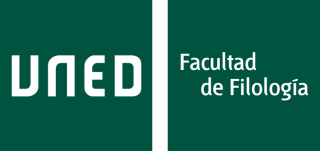 http://tomolapalabra.weebly.com/http://tomolapalabrauned.blogspot.com.es/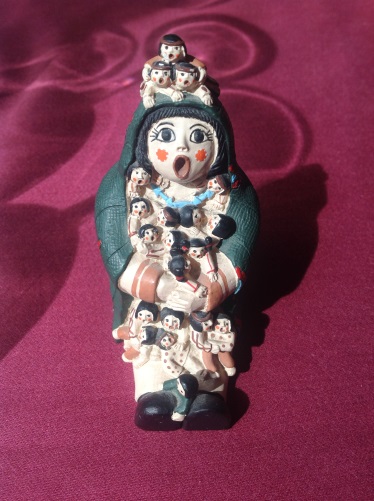 BOLETÍN DE INSCRIPCIÓNIas JORNADAS INTERNACIONALESTOMO LA PALABRA. MUJERES, VOZ Y NARRACIÓN ORAL Salón de Actos de la Facultad de Ciencias Políticas y Sociología de la UNEDc/ del Obispo Trejo 2, 28040 Madrid20 y 21 de octubre de 2014La asistencia es libre para todas las personas interesadas hasta completar el aforo de la sala (tendrán la prioridad las personas que hayan formalizado la inscripción abonando la matrícula). Quienes deseen obtener el certificado y 1 crédito ECTS deberán: cumplimentar el boletín de inscripción que se adjunta y remitirlo a jornadas.tomolapalabra@gmail.com; asistir al menos a 6 de las 8 sesiones de las Jornadas; firmar la hoja de asistencia a cada sesión; abonar 15 euros de matrícula de inscripción (el pago se efectuará por trasferencia a la siguiente cuenta de la UNED, indicando en el concepto “Jornadas Tomo la palabra”:Banco de Santander ES82 0049 0001 5422 1143 8387).Con posterioridad a la celebración del Coloquio se enviará un certificado a la dirección postal que figure en el Boletín de Inscripción, con el cual se podrá pedir el reconocimiento de créditos a  de  correspondiente.BOLETÍN DE INSCRIPCIÓNBOLETÍN DE INSCRIPCIÓNBOLETÍN DE INSCRIPCIÓNBOLETÍN DE INSCRIPCIÓNBOLETÍN DE INSCRIPCIÓNApellidos y Nombre:Apellidos y Nombre:Apellidos y Nombre:Apellidos y Nombre:Apellidos y Nombre:DNI:DNI:DNI:DNI:DNI:Domicilio:Domicilio:Domicilio:Domicilio:Domicilio:Población:Población:Provincia:Provincia:Código postal:Teléfono:Móvil:Móvil:e-mail:e-mail:Fecha y lugar de nacimiento:Fecha y lugar de nacimiento:Fecha y lugar de nacimiento:Nacionalidad:Nacionalidad:Ocupación y/o titulación (en el caso de estudiantes, indicar la titulación que estén cursando / en el caso de diplomados/as, graduados/as o licenciados/as, indicar los estudios realizados):Ocupación y/o titulación (en el caso de estudiantes, indicar la titulación que estén cursando / en el caso de diplomados/as, graduados/as o licenciados/as, indicar los estudios realizados):Ocupación y/o titulación (en el caso de estudiantes, indicar la titulación que estén cursando / en el caso de diplomados/as, graduados/as o licenciados/as, indicar los estudios realizados):Ocupación y/o titulación (en el caso de estudiantes, indicar la titulación que estén cursando / en el caso de diplomados/as, graduados/as o licenciados/as, indicar los estudios realizados):Ocupación y/o titulación (en el caso de estudiantes, indicar la titulación que estén cursando / en el caso de diplomados/as, graduados/as o licenciados/as, indicar los estudios realizados):